ΑΙΤΗΣΗΕΙΣΗΓΗΣΗ ΥΠΕΥΘΥΝΟΥ ΔΙΔΑΣΚΟΝΤΑΗράκλειο ΕΛΛΗΝΙΚΟ ΜΕΣΟΓΕΙΑΚΟ ΠΑΝΕΠΙΣΤΗΜΙΟ ΣΧΟΛΗ ΕΠΙΣΤΗΜΩΝ ΥΓΕΙΑΣΤΜΗΜΑ ΝΟΣΗΛΕΥΤΙΚΗΣ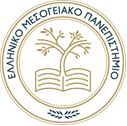 Ηράκλειο Κρήτης, E-mail: secretariat-nurs@hmu.gr      Τηλέφωνα: +30 2810 379-538Website: https://nurs.hmu.gr/ΠροςΤην Γραμματεία του Τμήματος Νοσηλευτικής Υπόψη κ. Παρακαλώ να εγκριθεί η αίτησή μου για απαλλαγή από την παρακολούθηση του μαθήματος «Ερευνητικής Μεθοδολογίας - Επιδημιολογίας». Έχω διδαχθεί μάθημα κατά την παρακολούθηση του ΠΜΣ ……………….. ……………………………………………………………………………………………………………………………………………………….Συνημμένα υποβάλλω: 1. Βεβαίωση αναλυτικής βαθμολογίας2. Ύλη μαθήματος Ο/Η ΑΙΤΩΝ/ΟΥΣΑΑΠΑΛΛΑΣΣΕΤΑΙΔΕΝ ΑΠΑΛΛΑΣΣΕΤΑΙ